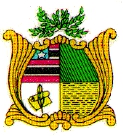 ESTADO DO MARANHÃOAssembleia Legislativa do Estado do MaranhãoAvenida Jerônimo de Albuquerque s/n-Sítio Rangedor – CohafumaSão Luís - MA - 65.071-750 -Tel.: 3131 4364/4365 - www.al.ma.leg.brGabinete do Deputado Toca Serra PCdoB/MAINDICAÇÃO Nº          /2020Senhor Presidente,Nos termos do art.152 do Regimento Interno da Assembleia Legislativa do Maranhão, solicitamos que a presente Indicação seja encaminhada ao Senhor Augusto Dantas Borges, Diretor Presidente da Empresa, Equatorial Maranhão, solicitando que seja implantada uma Subestação de Energia Elétrica no Município de Pedro do Rosário Baixada Maranhense.A Cidade de Pedro do Rosário nos últimos anos teve um crescimento populacional significativo, e a qualidade da energia elétrica fornecida pela distribuidora não acompanhou esse crescimento, e hoje durante os horários de pico no consume de energia elétrica, a tensão fica oscilando, levando a muitos prejuízos para o comercio, Órgãos Públicos e a população em geral,     tais como serviço de saúde, segurança, educação e demais serviços públicos e particulares indispensáveis para melhoria a qualidade de vida da População.           Assembleia Legislativa do Maranhão, em 29 de Setembro de 2020.TOCA SERRADeputado Estadual